ADEEL 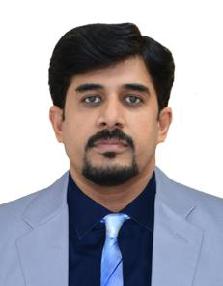 Dubai.U.A.EEmail: adeel-397831@gulfjobseeker.com Career Objective:To pursue a challenging career in industry which enables me to utilize my skills and abilities for the growth of organization, which in turn provides an environment where ethics and talents reign supreme, leading to personal and professional growth. Profile Snapshots: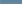 More than Eight Years of experience as a Customer Service Incharge, Dubai U.A.E (Secretarial Services)Sales & Business development professional around seven years of experience in Retail & Whole Sale Department as Asst A.S.M, Lahore Pakistan (Consumer Goods)One Year of Experience as Admin Assistant, Lahore, Pakistan (Security Services) Customer Service Incharge Karama Dubai, United Arab Emirates – January 2012 – Present Career HighlightProviding the services of Dubai Govt. i.e. Dubai Visa, Medical, UAE National ID, EJARI & Indian Passport/Visa applicationsAssisting, Training & Hiring the Employees regarding the services providing in CompanyKeeping employees and management up to date with new changes & policiesMaintaining & handling the operation of whole branchProviding help and advice to customers using our company’s servicesCommunicating courteously with customers by telephone, email, letter and face to faceHandling customer complaints & major incidentsIssuing refunds or compensation to customersKeeping accurate records of discussions or correspondence with customersSharing information within the team members in order to improve service against the competitionMeeting with Management to discuss possible improvements to customer servicePreparing Reports regarding business activatesGenerated repeat business through successful client follow-up Assistant Area Sales ManagerService Sales Corporation Pvt Ltd –Lahore Pakistan –Sep 2004 - Sept 2011 Career HighlightResponsible for the operation of Business CenterResponsible for Business development, promotion of the product through explaining the importance & benefitsSetting sales targets for individual reps and team as a whole, according to company guidelinesAllocating areas to sales representativesAchievement of Sales Targets & Monitoring and assisting in company receivablesProviding timely feedback to senior management regarding performanceCompiling and analyzing sales figuresDealing with some major customer accounts as a personal accountsMonitoring team's performance and helping them to reach targetsServing existing and new accounts and handling the complaints and issues and resolve themMentor and manage team members to successfully close businessDeals with the customer queries and problems and troubleshoot themCollecting customer feedback and market competition informationPrepare a variety of reports, including sales activity, closings, follow-up, and market trendsMaintains administrative staff by training employees, maintaining a safe & secure work environment Administration AssistantSecurity & Management Services – Lahore, Pakistan - Aug 2003 - Aug 2004 Career HighlightKeeping all the official Records up to date & Reporting to ManagerPreparing & circulating the official lettersComplaint handlingCompiling all the daily reports from the various departmentsWriting various forms of official communication, like e-mails and lettersKeeping the record of EmployeesTravel arrangements for staffAccounts Handling Key StrengthHighly focused & motivated team leader with good experience of successful new business development, competitive market expansion, Sales achievement & sales leadership experience. Highly Focused Customer Service In Charge on satisfying the cus-tomer and solving customer issues. SkillsIT:	Excellent PC and Internet skills, including experience using Microsoft Office, Outlook and web presentation applicationNON-IT:	Sales, Business Development, Customer service ability, office management, excellent written and verbal communica-tion and presentation abilities Training Programs & other skillsCommand on the Procedure & making applications of Dubai Immigration, Emirates ID, Medical, EJARI, Indian passport & visa, Dubai Labor Law, Schengen Visa System▪	Customers Loyalty program- Faisalabad- Pakistan  -	2009 Languages Proficiency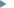  I do hereby declare that the above furnished details are true and correct as per knowledge and belief.Yours Sincerely/-AdeelLanguages:  Fluent in Urdu & EnglishLanguages:  Fluent in Urdu & EnglishEducationEducationUniversity of Sargodha- Sargodha - PakistanUniversity of Sargodha- Sargodha - PakistanJuly 2005 –July 2007Master in Business Administration (M.B.A – Marketing)Master in Business Administration (M.B.A – Marketing)Master in Business Administration (M.B.A – Marketing)Allama Iqbal Open University-Islamabad - PakistanAllama Iqbal Open University-Islamabad - PakistanAllama Iqbal Open University-Islamabad - PakistanMarch 1999 - March 2003Bachelor in Computer Sciences (B.C.S)Bachelor in Computer Sciences (B.C.S)Personal Information:Personal Information:Name:Name:Adeel Nationality:Nationality:PakistanCivil StatusCivil StatusMarriedDriving LicenseDriving LicenseValid UAE Driving License (LTV)Valid UAE Driving License (LTV)